Құрметті Талапкер! Егер, Сіз білімді, білікті, заманға сай маман иесі боламын десеңіз, ағымдағы жылдың 12 мен 30 сәуір аралығында өтетін «СтартПрофи - Shygys» стенд-моб іс-шарасына қатысып, өзіңізді қызықтырған сұрақтарға жауап алу мүмкіндігіне ие болыңыз. Бұл шара Шығыс Қазақстан облысының кәсіптік білім беру орталығының ұйымдастыруымен облыс мектептерінің 9-11 сынып оқушылары мен жұмыссыз жастары үшін аймақтағы оқу орындары туралы ақпаратқа қол жеткізу мақсатында колледж өкілдерінің қатысуымен ZOOM платформасында  өткізіледі.                --------------------------------------------------🔗 Уважаемый Абитуриент! Если вы хотите стать знающим, компетентным, современным специалистом, примите участие в мероприятии стенд - моб «СтартПрофи-Shygys», которое пройдет с 12 по 30 апреля текущего года и получите возможность получить ответы на интересующие вас вопросы. Данное мероприятие организовано Центром профессионального образования Восточно-Казахстанской области для учащихся 9-11 классов и безработной молодежи региона с целью доступа к информации об учебных заведениях региона на платформе ZOOM с участием представителей колледжей.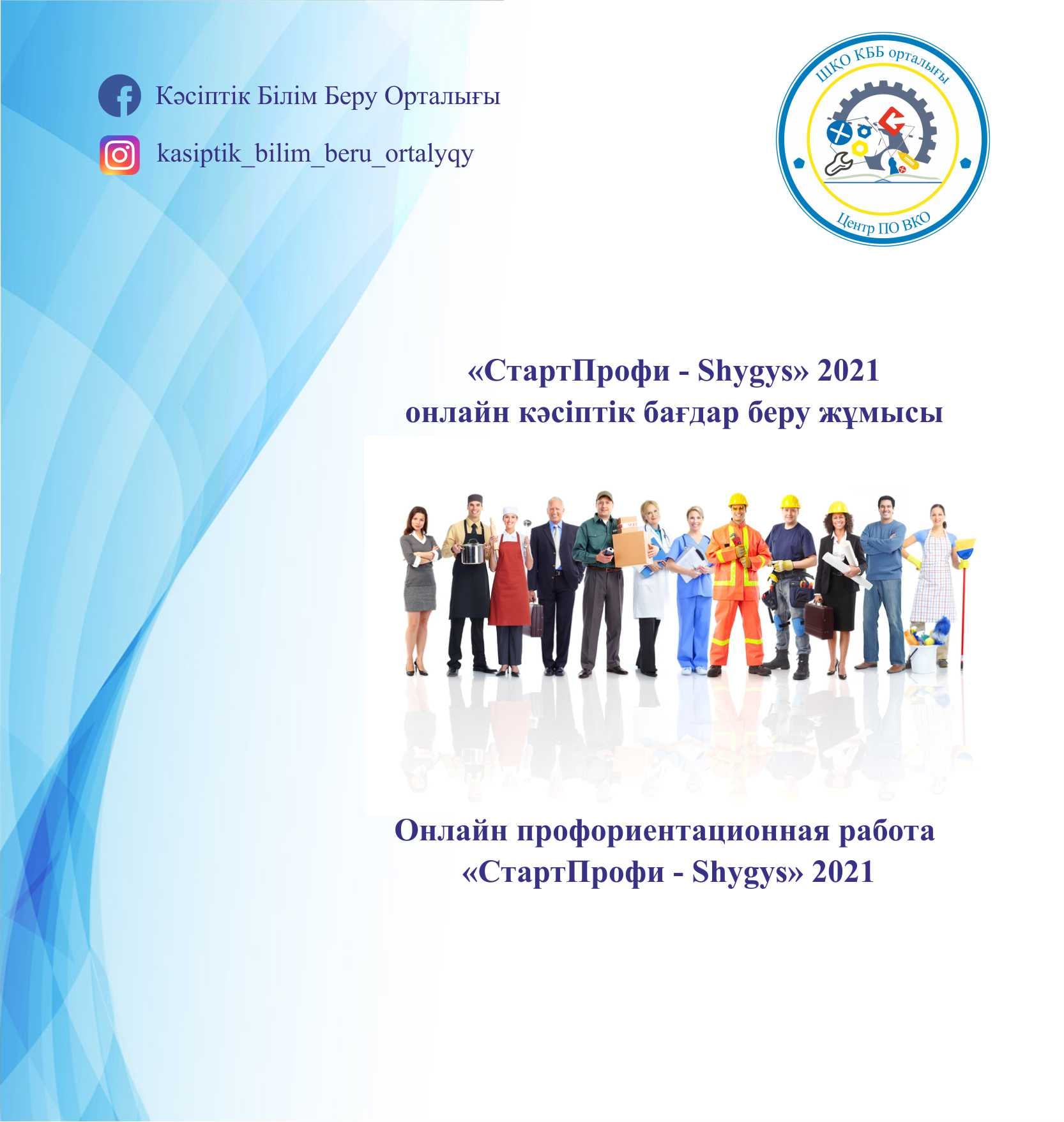 